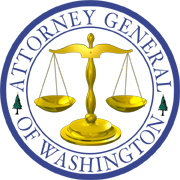 Bob FergusonATTORNEY GENERAL OF WASHINGTONUtilities and Transportation DivisionPO Box 40128    Olympia WA  98504-0128    (360) 664-1183Via Electronic MailNovember 15, 2018Mark L. Johnson, Executive Director and Secretary Utilities and Transportation Commission1300 S. Evergreen Park Dr. S.W.P.O. Box 47250 RE:	WUTC v. Puget Sound Energy (PSE 2018 ERF)	Dockets UE-180899 and UG-180900 Dear Mr. Johnson:  Enclosed for filing in the above-referenced docket is the original Notice of Appearance on Behalf of Commission Staff and Certificate of Service.    Sincerely,/s/ CHRISTOPHER M. CASEY, WSBA No. 46733Assistant Attorney GeneralOffice of the Attorney GeneralUtilities and Transportation DivisionP.O. Box 40128, Olympia, WA 98504-0128(360) 664-1189chris.casey@utc.wa.govCMC:klgEnclosures cc:  Parties